Самый радостный, волшебный и долгожданный праздник всех людей — это Новый год. Подготовка к нему начинается задолго до праздника.Дети особенно ждут этот праздник. Они живут надеждой на сказку. Особое предпраздничное настроение придаёт украшение помещений: холлов, кабинетов. В преддверии Нового года в кабинетах лицея были оформлены ежегодные выставки детских рисунков «Скоро, скоро Новый год!» Как и всегда, в этот раз участники традиционной новогодней выставки постарались удивить всех своими работами. Новогодние рисунки, представленные на конкурс, послужили источником вдохновения и сделали приятной подготовку к Новому году и детям и взрослым.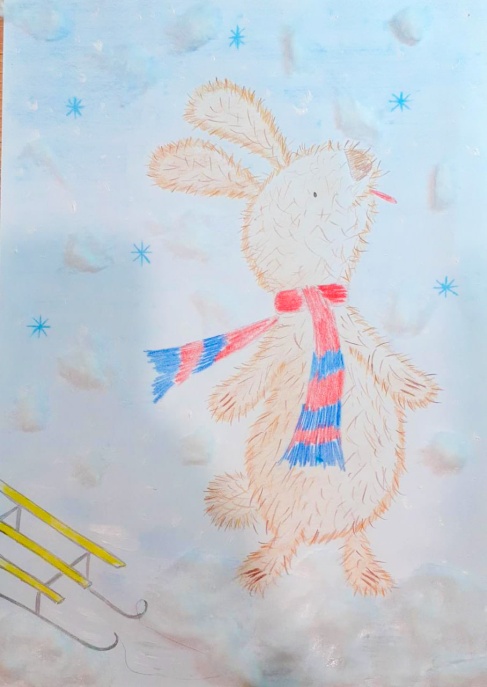 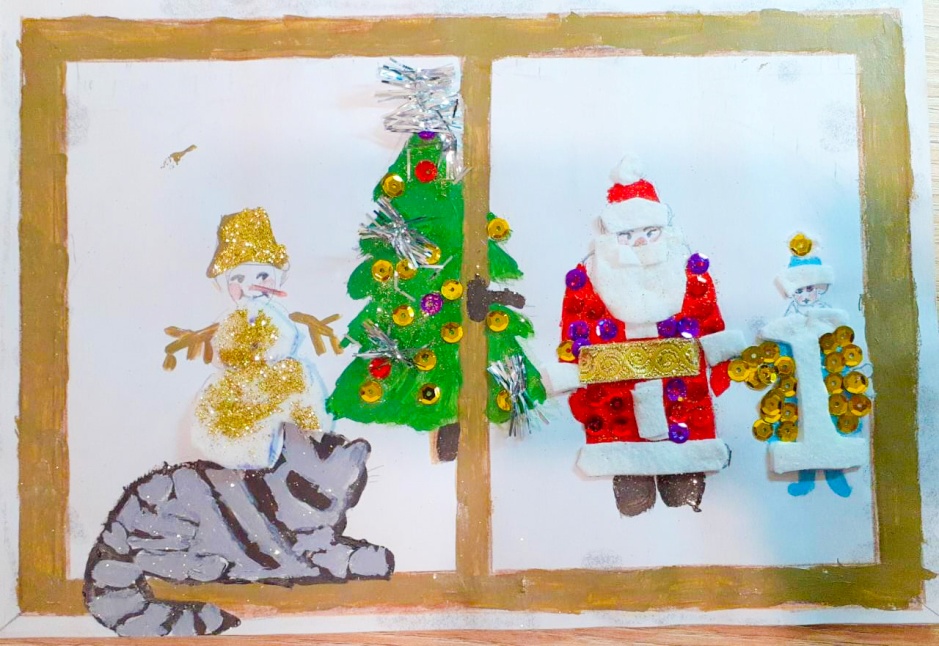 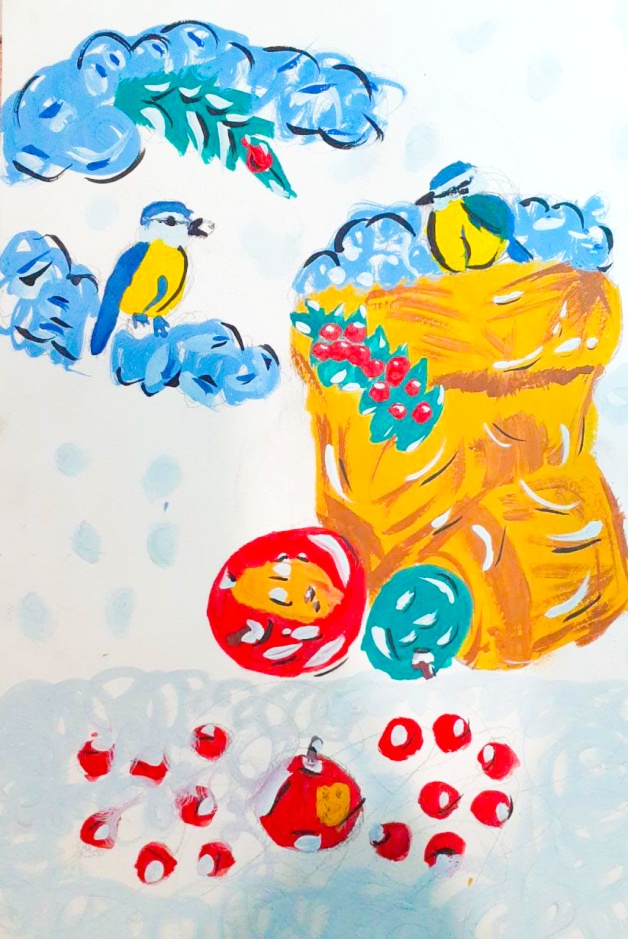 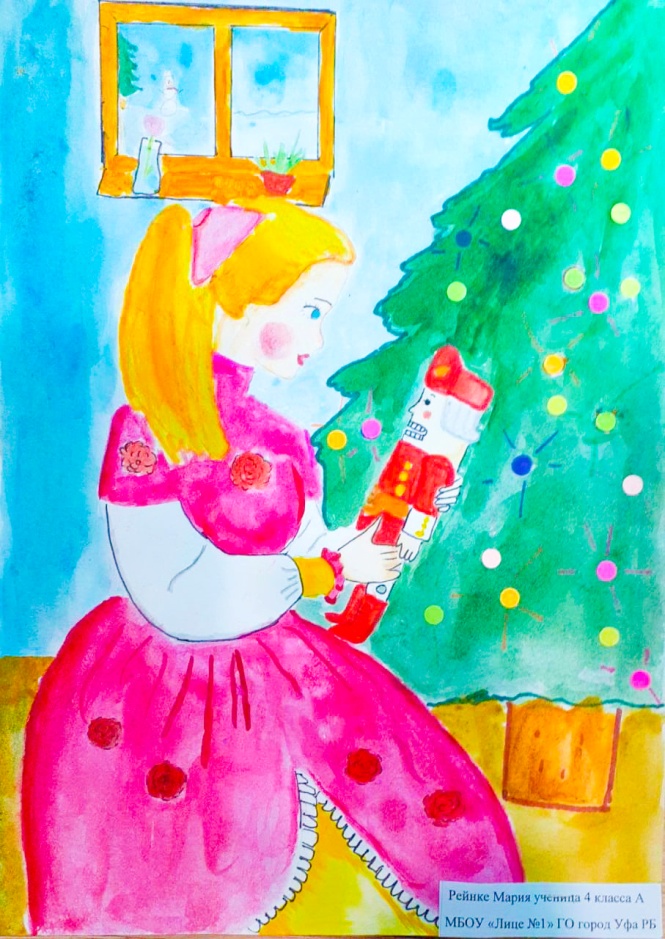 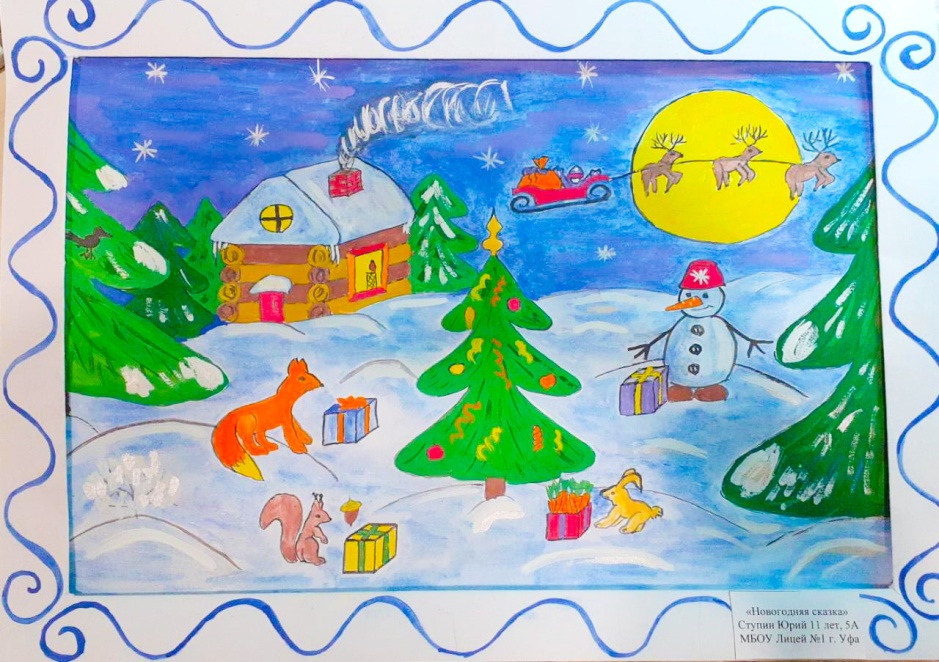 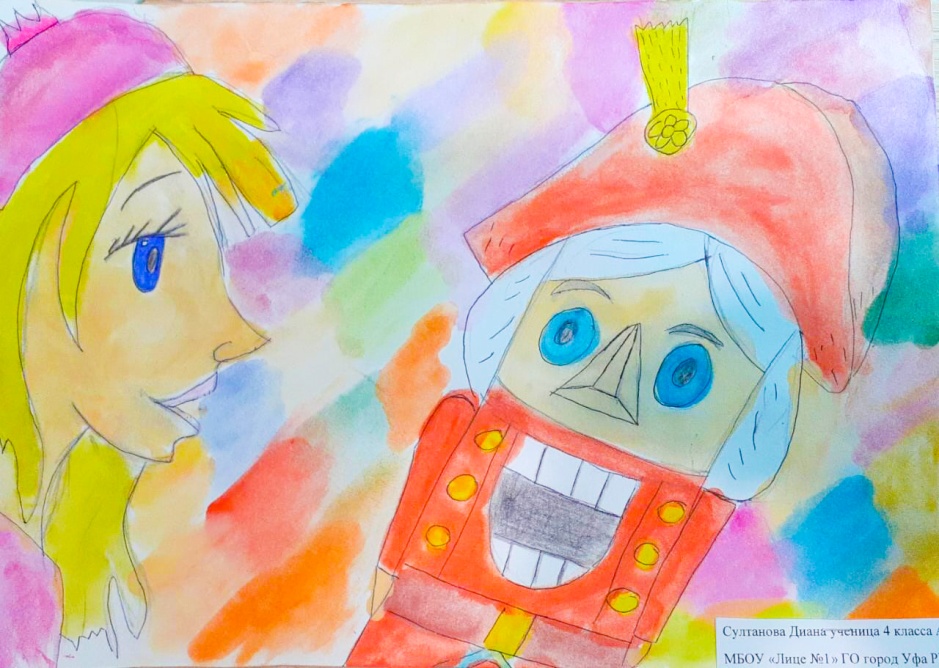 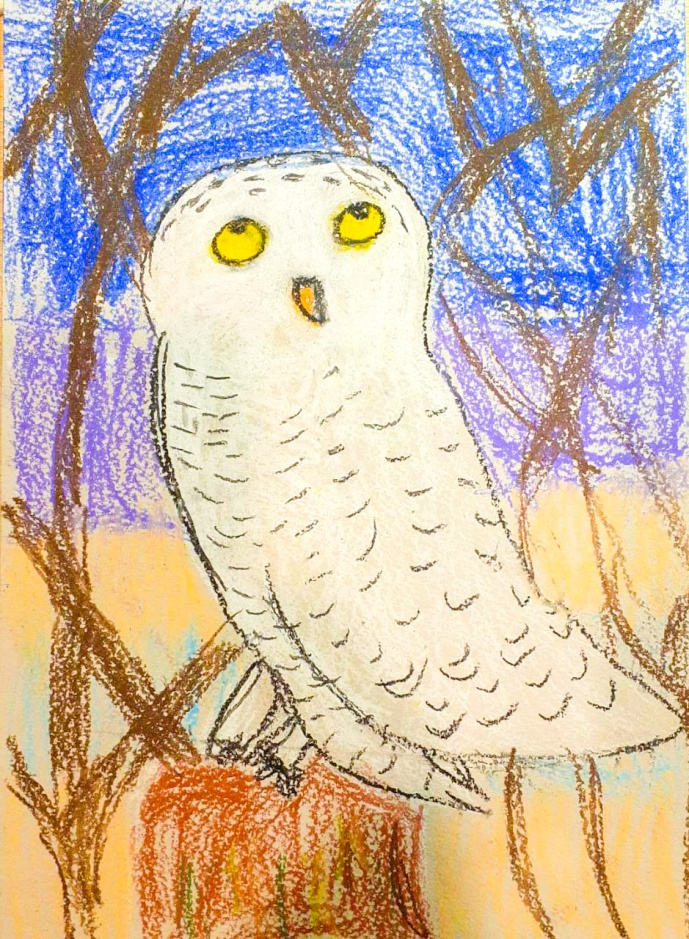 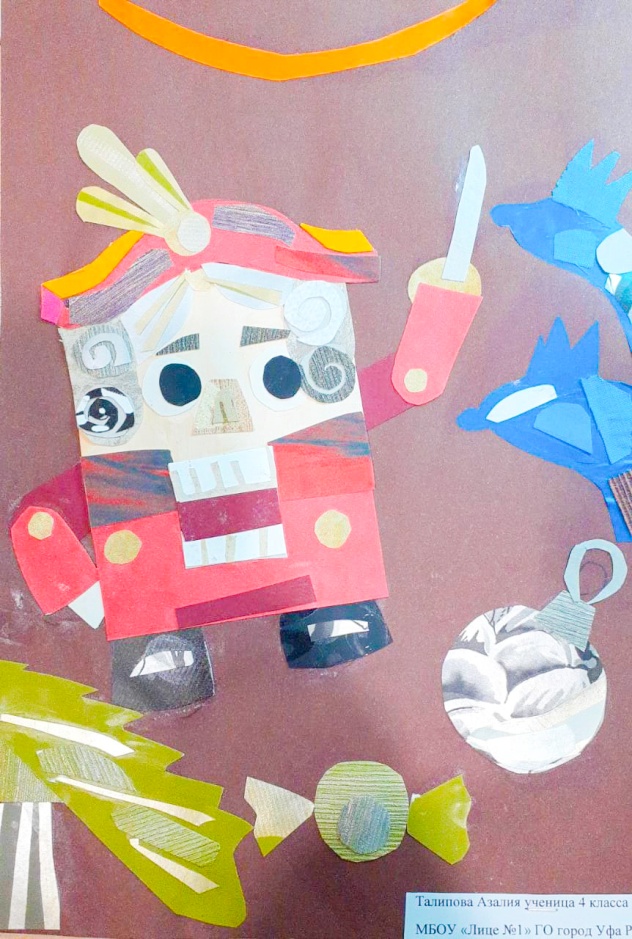 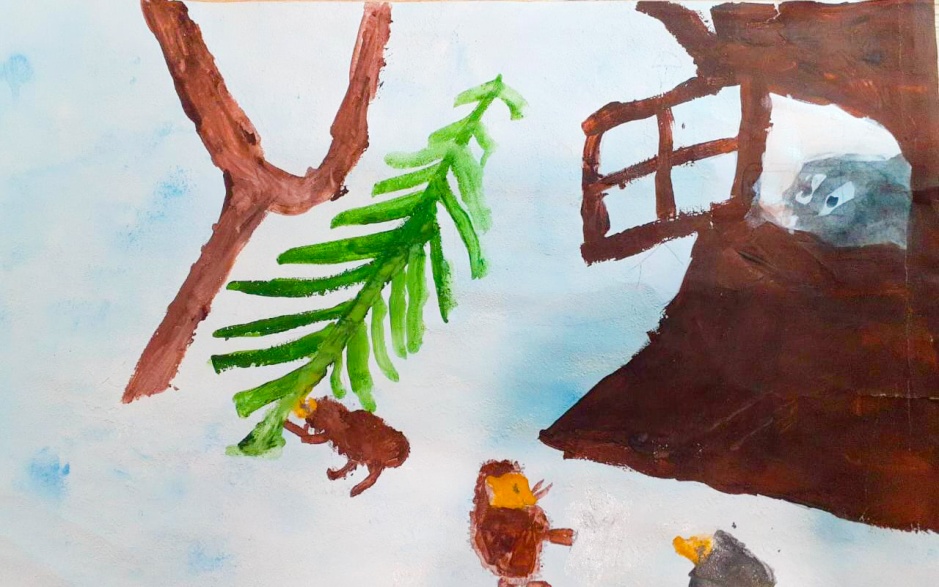 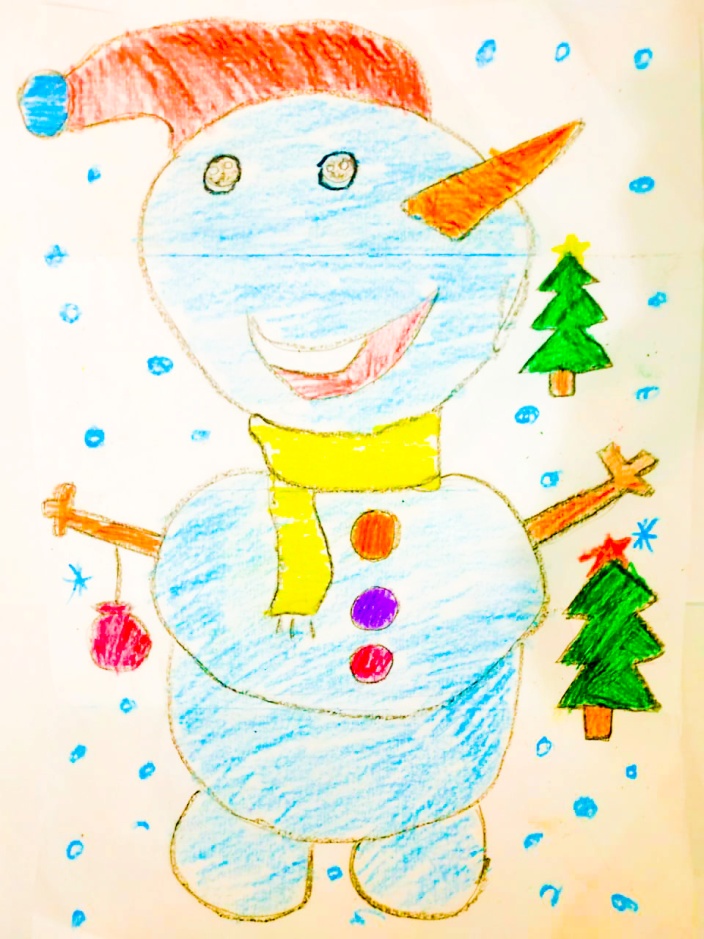 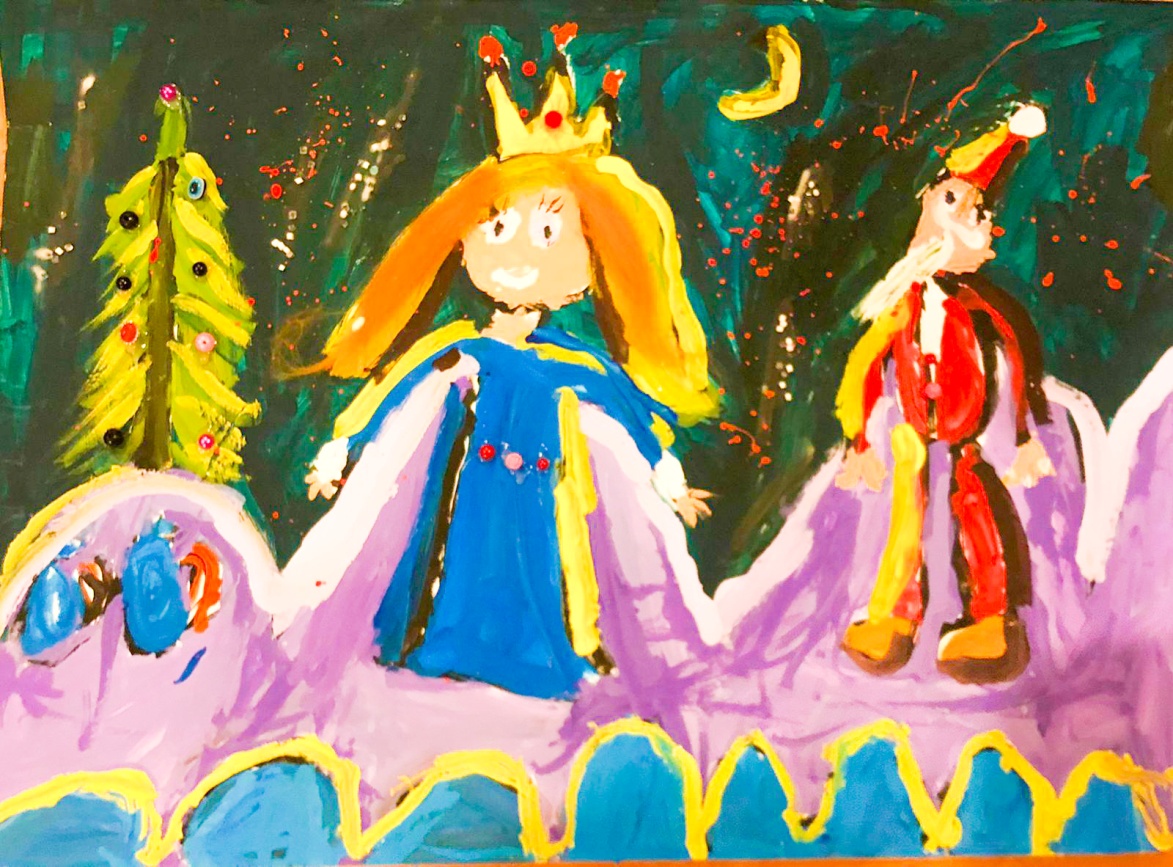 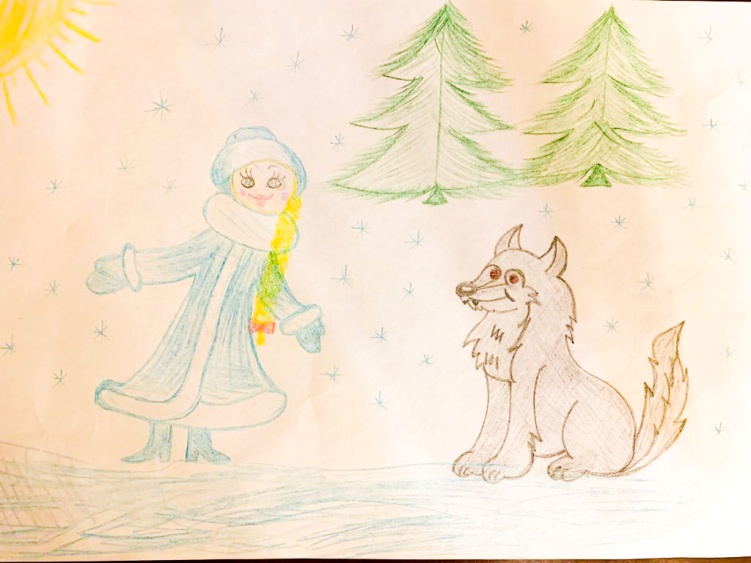 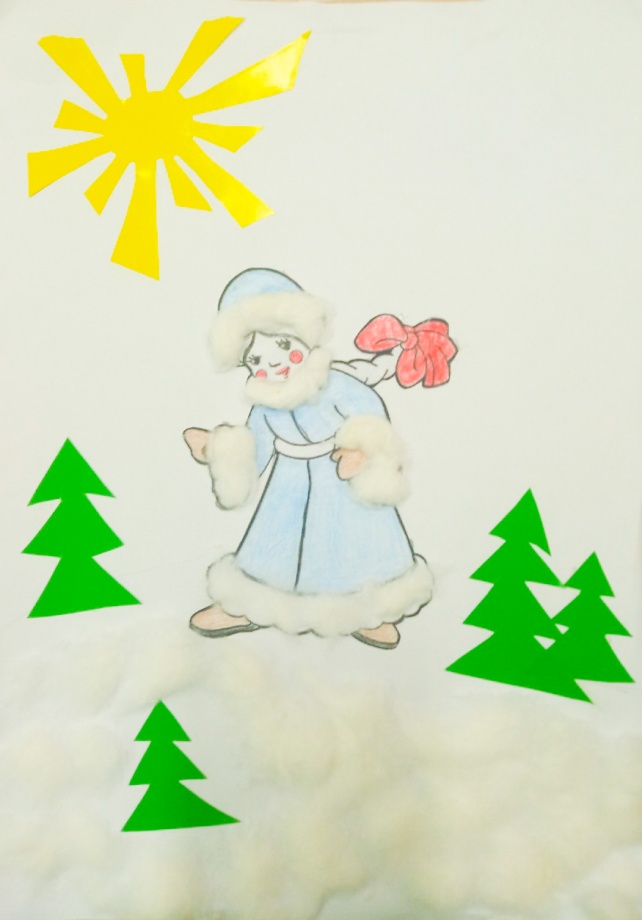 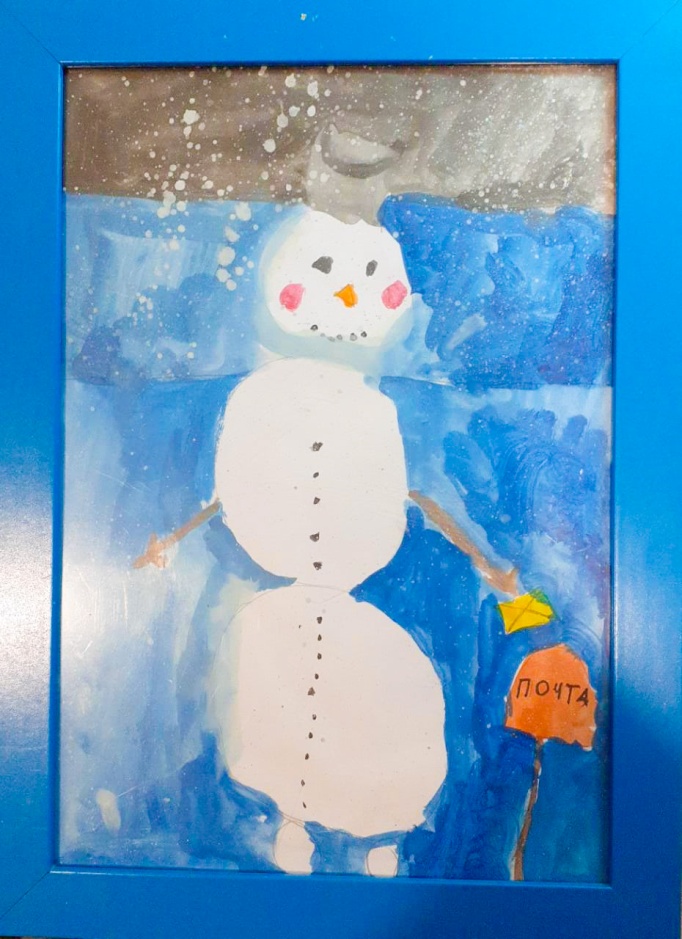 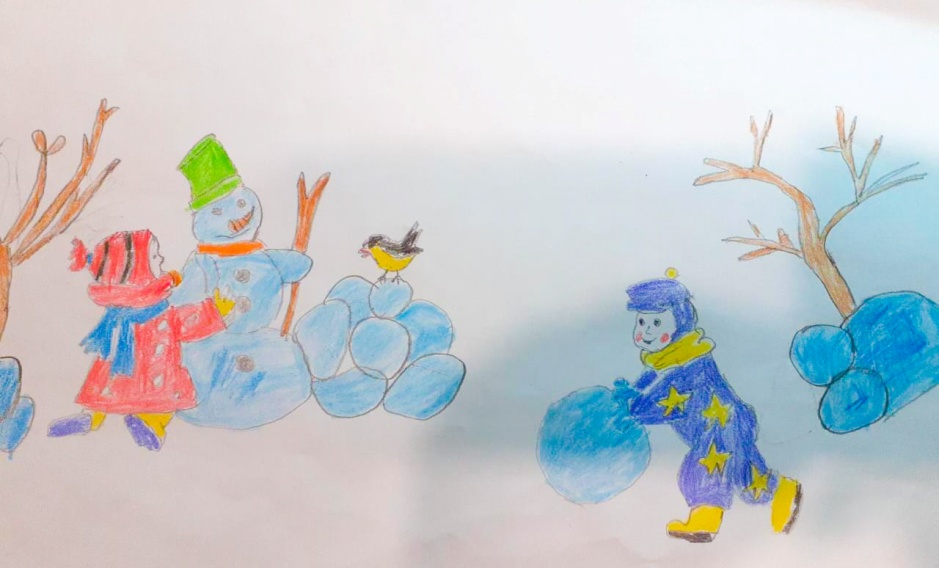 